Catatan :   Capaian Pembelajaran Lulusan PRODI (CPL-PRODI) adalah kemampuan yang dimiliki oleh setiap lulusan PRODI yang merupakan internalisasi dari sikap, penguasaan pengetahuan dan keterampilan sesuai dengan jenjang prodinya yang diperoleh melalui proses pembelajaran.CPL yang dibebankan pada mata kuliah adalah beberapa capaian pembelajaran lulusan program studi (CPL-PRODI) yang digunakan untuk pembentukan/pengembangan sebuah mata kuliah yang terdiri dari aspek sikap, keterampulan umum, keterampilan khusus, dan pengetahuan.CP Mata kuliah (CPMK) adalah kemampuan yang dijabarkan secara spesifik dari CPL yang dibebankan pada mata kuliah, dan bersifat spesifik terhadap bahan kajian atau materi pembelajaran mata kuliah tersebut.Sub-CP Mata kuliah (Sub-CPMK) adalah kemampuan yang dijabarkan secara spesifik dari CPMK yang dapat diukur atau diamati dan merupakan kemampuan akhir yang direncanakan pada tiap tahap pembelajaran, dan bersifat spesifik terhadap materi pembelajaran mata kuliah tersebut.Indikator Penilaian kemampuan dalam proses maupun hasil belajar mahasiswa adalah pernyataan spesifik dan terukur yang mengidentifikasi kemampuan atau kinerja hasil belajar mahasiswa yang disertai bukti-bukti.Kriteria Penilaian adalah patokan yang digunakan sebagai ukuran atau tolok ukur ketercapaian pembelajaran dalam penilaian berdasarkan indikator-indikator yang telah ditetapkan. Kriteria penilaian merupakan pedoman bagi penilai agar penilaian konsisten dan tidak bias. Kriteria dapat berupa kuantitatif ataupun kualitatif.Bentuk Penilaian: tes dan non-tes (tes obyektif, studi kasus, pertanyaan essay, presentasi, portofolio, ujian tertulis, praktik, tugas, dan bentuk penilaian lainnya).Bobot Penilaian adalah persentase penilaian terhadap setiap pencapaian sub-CPMK yang besarnya proporsional dengan tingkat kesulitan pencapaian sub-CPMK tersebut, dan totalnya 100%.Bentuk Pembelajaran: Kuliah, Responsi, Tutorial, Seminar atau yang setara, Praktikum, Praktik Studio, Praktik Bengkel, Praktik Lapangan, Penelitian, Pengabdian kepada Masyarakat dan/atau bentuk pembelajaran lain yang setara.Metode Pembelajaran: Small Group Discussion, Role-Play & Simulation, Discovery Learning, Self-Directed Learning, Cooperative Learning, Collaborative Learning, Contextual Learning, Project Based Learning, dan metode lainnya yang setara.Pengalaman Belajar: Kegiatan yang harus dilakukan oleh mahasiswa yang dirancang oleh dosen agar yang bersangkutan memiliki kemampuan yang telah ditetapkan (tugas, survei, menyusun paper, melakukan praktik, studi banding, atau bentuk pengalaman belajar lainnya).Proses Pembelajaran: Luring (offline), daring (online), blended learning.Materi Pembelajaran adalah rincian atau uraian dari bahan kajian yang dapat disajikan dalam bentuk beberapa pokok dan sub-pokok bahasan.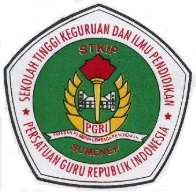 STKIP PGRI SUMENEPPROGRAM STUDI PENDIDIKAN GURU SEKOLAH DASAR (PGSD)STKIP PGRI SUMENEPPROGRAM STUDI PENDIDIKAN GURU SEKOLAH DASAR (PGSD)STKIP PGRI SUMENEPPROGRAM STUDI PENDIDIKAN GURU SEKOLAH DASAR (PGSD)STKIP PGRI SUMENEPPROGRAM STUDI PENDIDIKAN GURU SEKOLAH DASAR (PGSD)STKIP PGRI SUMENEPPROGRAM STUDI PENDIDIKAN GURU SEKOLAH DASAR (PGSD)STKIP PGRI SUMENEPPROGRAM STUDI PENDIDIKAN GURU SEKOLAH DASAR (PGSD)STKIP PGRI SUMENEPPROGRAM STUDI PENDIDIKAN GURU SEKOLAH DASAR (PGSD)STKIP PGRI SUMENEPPROGRAM STUDI PENDIDIKAN GURU SEKOLAH DASAR (PGSD)STKIP PGRI SUMENEPPROGRAM STUDI PENDIDIKAN GURU SEKOLAH DASAR (PGSD)Kode DokumenRPS.KODE PROGDI (39)Kode DokumenRPS.KODE PROGDI (39)RENCANA PEMBELAJARAN SEMESTERRENCANA PEMBELAJARAN SEMESTERRENCANA PEMBELAJARAN SEMESTERRENCANA PEMBELAJARAN SEMESTERRENCANA PEMBELAJARAN SEMESTERRENCANA PEMBELAJARAN SEMESTERRENCANA PEMBELAJARAN SEMESTERRENCANA PEMBELAJARAN SEMESTERRENCANA PEMBELAJARAN SEMESTERRENCANA PEMBELAJARAN SEMESTERRENCANA PEMBELAJARAN SEMESTERRENCANA PEMBELAJARAN SEMESTERMATA KULIAH (MK)MATA KULIAH (MK)MATA KULIAH (MK)MATA KULIAH (MK)KODERumpun MKRumpun MKRumpun MKBOBOT (sks)SEMESTERTanggal PenyusunanTanggal PenyusunanPembelajaran Matematika Kelas AtasPembelajaran Matematika Kelas AtasPembelajaran Matematika Kelas AtasPembelajaran Matematika Kelas AtasMKK8944Pendidikan DasarPendidikan DasarPendidikan Dasar3411/02/202311/02/2023OTORISASIOTORISASIOTORISASIOTORISASIPenanggung Jawab MKPenanggung Jawab MKKaprodiKaprodiKaprodiKaprodiKaprodiKaprodiOTORISASIOTORISASIOTORISASIOTORISASIIke Yuli Mestika Dewi, M.PdIke Yuli Mestika Dewi, M.PdM. Ridwan, M.PdM. Ridwan, M.PdM. Ridwan, M.PdM. Ridwan, M.PdM. Ridwan, M.PdM. Ridwan, M.PdCapaian Pembelajaran (CP)1CPL-PRODI  yang dibebankan pada MK 2       CPL-PRODI  yang dibebankan pada MK 2       CPL-PRODI  yang dibebankan pada MK 2       CPL-PRODI  yang dibebankan pada MK 2       CPL-PRODI  yang dibebankan pada MK 2       Capaian Pembelajaran (CP)1S7P3P4KU1KK3Menunjukkan sikap bertanggung jawab atas pekerjaan di bidang keahliannya (ke-PGSD-an) secara mandiriMenguasai pengetahuan bidang studi di sekolah dasar meliputi Bahasa Indonesia, Matematika, IPA, IPS, PPKn, SBdP, dan PJOKMenguasai konsep kurikulum, pendekatan, strategi, model, metode, teknik, bahan ajar, media, dan sumber belajar yang inovatif sebagai guru kelas di sekolah dasar. Mampu menerapkan pemikiran logis,  kritis, sistematis, dan inovatif dalam konteks pengembangan atau implementasi ilmu pengetahuan dan teknologi yang memperhatikan dan menerapkan nilai humaniora yang sesuai dengan 5 bidang keahlian (IPA, Matematika, Bahasa Indonesia, IPS, dan PPKn)Mampu menerapkan pengetahuan bidang studi di sekolah dasar meliputi Bahasa Indonesia, Matematika, IPA, IPS, PPKn, SBdP, dan PJOK melalui perancangan dan pelaksanaan pembelajaran.Menunjukkan sikap bertanggung jawab atas pekerjaan di bidang keahliannya (ke-PGSD-an) secara mandiriMenguasai pengetahuan bidang studi di sekolah dasar meliputi Bahasa Indonesia, Matematika, IPA, IPS, PPKn, SBdP, dan PJOKMenguasai konsep kurikulum, pendekatan, strategi, model, metode, teknik, bahan ajar, media, dan sumber belajar yang inovatif sebagai guru kelas di sekolah dasar. Mampu menerapkan pemikiran logis,  kritis, sistematis, dan inovatif dalam konteks pengembangan atau implementasi ilmu pengetahuan dan teknologi yang memperhatikan dan menerapkan nilai humaniora yang sesuai dengan 5 bidang keahlian (IPA, Matematika, Bahasa Indonesia, IPS, dan PPKn)Mampu menerapkan pengetahuan bidang studi di sekolah dasar meliputi Bahasa Indonesia, Matematika, IPA, IPS, PPKn, SBdP, dan PJOK melalui perancangan dan pelaksanaan pembelajaran.Menunjukkan sikap bertanggung jawab atas pekerjaan di bidang keahliannya (ke-PGSD-an) secara mandiriMenguasai pengetahuan bidang studi di sekolah dasar meliputi Bahasa Indonesia, Matematika, IPA, IPS, PPKn, SBdP, dan PJOKMenguasai konsep kurikulum, pendekatan, strategi, model, metode, teknik, bahan ajar, media, dan sumber belajar yang inovatif sebagai guru kelas di sekolah dasar. Mampu menerapkan pemikiran logis,  kritis, sistematis, dan inovatif dalam konteks pengembangan atau implementasi ilmu pengetahuan dan teknologi yang memperhatikan dan menerapkan nilai humaniora yang sesuai dengan 5 bidang keahlian (IPA, Matematika, Bahasa Indonesia, IPS, dan PPKn)Mampu menerapkan pengetahuan bidang studi di sekolah dasar meliputi Bahasa Indonesia, Matematika, IPA, IPS, PPKn, SBdP, dan PJOK melalui perancangan dan pelaksanaan pembelajaran.Menunjukkan sikap bertanggung jawab atas pekerjaan di bidang keahliannya (ke-PGSD-an) secara mandiriMenguasai pengetahuan bidang studi di sekolah dasar meliputi Bahasa Indonesia, Matematika, IPA, IPS, PPKn, SBdP, dan PJOKMenguasai konsep kurikulum, pendekatan, strategi, model, metode, teknik, bahan ajar, media, dan sumber belajar yang inovatif sebagai guru kelas di sekolah dasar. Mampu menerapkan pemikiran logis,  kritis, sistematis, dan inovatif dalam konteks pengembangan atau implementasi ilmu pengetahuan dan teknologi yang memperhatikan dan menerapkan nilai humaniora yang sesuai dengan 5 bidang keahlian (IPA, Matematika, Bahasa Indonesia, IPS, dan PPKn)Mampu menerapkan pengetahuan bidang studi di sekolah dasar meliputi Bahasa Indonesia, Matematika, IPA, IPS, PPKn, SBdP, dan PJOK melalui perancangan dan pelaksanaan pembelajaran.Menunjukkan sikap bertanggung jawab atas pekerjaan di bidang keahliannya (ke-PGSD-an) secara mandiriMenguasai pengetahuan bidang studi di sekolah dasar meliputi Bahasa Indonesia, Matematika, IPA, IPS, PPKn, SBdP, dan PJOKMenguasai konsep kurikulum, pendekatan, strategi, model, metode, teknik, bahan ajar, media, dan sumber belajar yang inovatif sebagai guru kelas di sekolah dasar. Mampu menerapkan pemikiran logis,  kritis, sistematis, dan inovatif dalam konteks pengembangan atau implementasi ilmu pengetahuan dan teknologi yang memperhatikan dan menerapkan nilai humaniora yang sesuai dengan 5 bidang keahlian (IPA, Matematika, Bahasa Indonesia, IPS, dan PPKn)Mampu menerapkan pengetahuan bidang studi di sekolah dasar meliputi Bahasa Indonesia, Matematika, IPA, IPS, PPKn, SBdP, dan PJOK melalui perancangan dan pelaksanaan pembelajaran.Menunjukkan sikap bertanggung jawab atas pekerjaan di bidang keahliannya (ke-PGSD-an) secara mandiriMenguasai pengetahuan bidang studi di sekolah dasar meliputi Bahasa Indonesia, Matematika, IPA, IPS, PPKn, SBdP, dan PJOKMenguasai konsep kurikulum, pendekatan, strategi, model, metode, teknik, bahan ajar, media, dan sumber belajar yang inovatif sebagai guru kelas di sekolah dasar. Mampu menerapkan pemikiran logis,  kritis, sistematis, dan inovatif dalam konteks pengembangan atau implementasi ilmu pengetahuan dan teknologi yang memperhatikan dan menerapkan nilai humaniora yang sesuai dengan 5 bidang keahlian (IPA, Matematika, Bahasa Indonesia, IPS, dan PPKn)Mampu menerapkan pengetahuan bidang studi di sekolah dasar meliputi Bahasa Indonesia, Matematika, IPA, IPS, PPKn, SBdP, dan PJOK melalui perancangan dan pelaksanaan pembelajaran.Menunjukkan sikap bertanggung jawab atas pekerjaan di bidang keahliannya (ke-PGSD-an) secara mandiriMenguasai pengetahuan bidang studi di sekolah dasar meliputi Bahasa Indonesia, Matematika, IPA, IPS, PPKn, SBdP, dan PJOKMenguasai konsep kurikulum, pendekatan, strategi, model, metode, teknik, bahan ajar, media, dan sumber belajar yang inovatif sebagai guru kelas di sekolah dasar. Mampu menerapkan pemikiran logis,  kritis, sistematis, dan inovatif dalam konteks pengembangan atau implementasi ilmu pengetahuan dan teknologi yang memperhatikan dan menerapkan nilai humaniora yang sesuai dengan 5 bidang keahlian (IPA, Matematika, Bahasa Indonesia, IPS, dan PPKn)Mampu menerapkan pengetahuan bidang studi di sekolah dasar meliputi Bahasa Indonesia, Matematika, IPA, IPS, PPKn, SBdP, dan PJOK melalui perancangan dan pelaksanaan pembelajaran.Menunjukkan sikap bertanggung jawab atas pekerjaan di bidang keahliannya (ke-PGSD-an) secara mandiriMenguasai pengetahuan bidang studi di sekolah dasar meliputi Bahasa Indonesia, Matematika, IPA, IPS, PPKn, SBdP, dan PJOKMenguasai konsep kurikulum, pendekatan, strategi, model, metode, teknik, bahan ajar, media, dan sumber belajar yang inovatif sebagai guru kelas di sekolah dasar. Mampu menerapkan pemikiran logis,  kritis, sistematis, dan inovatif dalam konteks pengembangan atau implementasi ilmu pengetahuan dan teknologi yang memperhatikan dan menerapkan nilai humaniora yang sesuai dengan 5 bidang keahlian (IPA, Matematika, Bahasa Indonesia, IPS, dan PPKn)Mampu menerapkan pengetahuan bidang studi di sekolah dasar meliputi Bahasa Indonesia, Matematika, IPA, IPS, PPKn, SBdP, dan PJOK melalui perancangan dan pelaksanaan pembelajaran.Menunjukkan sikap bertanggung jawab atas pekerjaan di bidang keahliannya (ke-PGSD-an) secara mandiriMenguasai pengetahuan bidang studi di sekolah dasar meliputi Bahasa Indonesia, Matematika, IPA, IPS, PPKn, SBdP, dan PJOKMenguasai konsep kurikulum, pendekatan, strategi, model, metode, teknik, bahan ajar, media, dan sumber belajar yang inovatif sebagai guru kelas di sekolah dasar. Mampu menerapkan pemikiran logis,  kritis, sistematis, dan inovatif dalam konteks pengembangan atau implementasi ilmu pengetahuan dan teknologi yang memperhatikan dan menerapkan nilai humaniora yang sesuai dengan 5 bidang keahlian (IPA, Matematika, Bahasa Indonesia, IPS, dan PPKn)Mampu menerapkan pengetahuan bidang studi di sekolah dasar meliputi Bahasa Indonesia, Matematika, IPA, IPS, PPKn, SBdP, dan PJOK melalui perancangan dan pelaksanaan pembelajaran.Menunjukkan sikap bertanggung jawab atas pekerjaan di bidang keahliannya (ke-PGSD-an) secara mandiriMenguasai pengetahuan bidang studi di sekolah dasar meliputi Bahasa Indonesia, Matematika, IPA, IPS, PPKn, SBdP, dan PJOKMenguasai konsep kurikulum, pendekatan, strategi, model, metode, teknik, bahan ajar, media, dan sumber belajar yang inovatif sebagai guru kelas di sekolah dasar. Mampu menerapkan pemikiran logis,  kritis, sistematis, dan inovatif dalam konteks pengembangan atau implementasi ilmu pengetahuan dan teknologi yang memperhatikan dan menerapkan nilai humaniora yang sesuai dengan 5 bidang keahlian (IPA, Matematika, Bahasa Indonesia, IPS, dan PPKn)Mampu menerapkan pengetahuan bidang studi di sekolah dasar meliputi Bahasa Indonesia, Matematika, IPA, IPS, PPKn, SBdP, dan PJOK melalui perancangan dan pelaksanaan pembelajaran.Capaian Pembelajaran (CP)1Capaian Pembelajaran Mata Kuliah (CPMK) 3Capaian Pembelajaran Mata Kuliah (CPMK) 3Capaian Pembelajaran Mata Kuliah (CPMK) 3Capaian Pembelajaran Mata Kuliah (CPMK) 3Capaian Pembelajaran Mata Kuliah (CPMK) 3Capaian Pembelajaran (CP)1CPMKCPMK merupakan turunan/uraian spesifik dari CPL-PRODI yg berkaiatan dengan mata kuliah iniCPMK merupakan turunan/uraian spesifik dari CPL-PRODI yg berkaiatan dengan mata kuliah iniCPMK merupakan turunan/uraian spesifik dari CPL-PRODI yg berkaiatan dengan mata kuliah iniCPMK merupakan turunan/uraian spesifik dari CPL-PRODI yg berkaiatan dengan mata kuliah iniCPMK merupakan turunan/uraian spesifik dari CPL-PRODI yg berkaiatan dengan mata kuliah iniCPMK merupakan turunan/uraian spesifik dari CPL-PRODI yg berkaiatan dengan mata kuliah iniCPMK merupakan turunan/uraian spesifik dari CPL-PRODI yg berkaiatan dengan mata kuliah iniCPMK merupakan turunan/uraian spesifik dari CPL-PRODI yg berkaiatan dengan mata kuliah iniCPMK merupakan turunan/uraian spesifik dari CPL-PRODI yg berkaiatan dengan mata kuliah iniCPMK merupakan turunan/uraian spesifik dari CPL-PRODI yg berkaiatan dengan mata kuliah iniCapaian Pembelajaran (CP)1CPL  Sub-CPMKCPL  Sub-CPMKCPL  Sub-CPMKCPL  Sub-CPMKCPL  Sub-CPMKCPL  Sub-CPMKCapaian Pembelajaran (CP)1CPL-S7CPL-S7Sub-CPMK1 Menunjukkan sikap bertanggung jawab atas pekerjaan di bidang keahliannya (ke-PGSD-an) secara mandiriSub-CPMK1 Menunjukkan sikap bertanggung jawab atas pekerjaan di bidang keahliannya (ke-PGSD-an) secara mandiriSub-CPMK1 Menunjukkan sikap bertanggung jawab atas pekerjaan di bidang keahliannya (ke-PGSD-an) secara mandiriSub-CPMK1 Menunjukkan sikap bertanggung jawab atas pekerjaan di bidang keahliannya (ke-PGSD-an) secara mandiriSub-CPMK1 Menunjukkan sikap bertanggung jawab atas pekerjaan di bidang keahliannya (ke-PGSD-an) secara mandiriSub-CPMK1 Menunjukkan sikap bertanggung jawab atas pekerjaan di bidang keahliannya (ke-PGSD-an) secara mandiriSub-CPMK1 Menunjukkan sikap bertanggung jawab atas pekerjaan di bidang keahliannya (ke-PGSD-an) secara mandiriSub-CPMK1 Menunjukkan sikap bertanggung jawab atas pekerjaan di bidang keahliannya (ke-PGSD-an) secara mandiriCapaian Pembelajaran (CP)1CPL-P3&P4CPL-P3&P4Sub-CPMK2 Menguasai pengetahuan bidang studi (Bahasa Indonesia, Mateatika, IPS, IPA, PPKn, SBdP, dan PJOK) dan konsep kurikulum, pendekatan, strategi, model, metode, teknik, bahan ajar, media, dan sumber belajar yang inovatif sebagai guru di sekolah dasarSub-CPMK2 Menguasai pengetahuan bidang studi (Bahasa Indonesia, Mateatika, IPS, IPA, PPKn, SBdP, dan PJOK) dan konsep kurikulum, pendekatan, strategi, model, metode, teknik, bahan ajar, media, dan sumber belajar yang inovatif sebagai guru di sekolah dasarSub-CPMK2 Menguasai pengetahuan bidang studi (Bahasa Indonesia, Mateatika, IPS, IPA, PPKn, SBdP, dan PJOK) dan konsep kurikulum, pendekatan, strategi, model, metode, teknik, bahan ajar, media, dan sumber belajar yang inovatif sebagai guru di sekolah dasarSub-CPMK2 Menguasai pengetahuan bidang studi (Bahasa Indonesia, Mateatika, IPS, IPA, PPKn, SBdP, dan PJOK) dan konsep kurikulum, pendekatan, strategi, model, metode, teknik, bahan ajar, media, dan sumber belajar yang inovatif sebagai guru di sekolah dasarSub-CPMK2 Menguasai pengetahuan bidang studi (Bahasa Indonesia, Mateatika, IPS, IPA, PPKn, SBdP, dan PJOK) dan konsep kurikulum, pendekatan, strategi, model, metode, teknik, bahan ajar, media, dan sumber belajar yang inovatif sebagai guru di sekolah dasarSub-CPMK2 Menguasai pengetahuan bidang studi (Bahasa Indonesia, Mateatika, IPS, IPA, PPKn, SBdP, dan PJOK) dan konsep kurikulum, pendekatan, strategi, model, metode, teknik, bahan ajar, media, dan sumber belajar yang inovatif sebagai guru di sekolah dasarSub-CPMK2 Menguasai pengetahuan bidang studi (Bahasa Indonesia, Mateatika, IPS, IPA, PPKn, SBdP, dan PJOK) dan konsep kurikulum, pendekatan, strategi, model, metode, teknik, bahan ajar, media, dan sumber belajar yang inovatif sebagai guru di sekolah dasarSub-CPMK2 Menguasai pengetahuan bidang studi (Bahasa Indonesia, Mateatika, IPS, IPA, PPKn, SBdP, dan PJOK) dan konsep kurikulum, pendekatan, strategi, model, metode, teknik, bahan ajar, media, dan sumber belajar yang inovatif sebagai guru di sekolah dasarCapaian Pembelajaran (CP)1CPL- KU1&KK3CPL- KU1&KK3Sub-CPMK3 Menerapkan pemikiran logis, kritis, sistematis, dan inovatif dalam konteks pengembangan ilmu pengetahuan  bidang studi (Bahasa Indonesia, Mateatika, IPS, IPA, PPKn, SBdP, dan PJOK) melalui perancangan dan pelaksanaan pembelajaran.Sub-CPMK3 Menerapkan pemikiran logis, kritis, sistematis, dan inovatif dalam konteks pengembangan ilmu pengetahuan  bidang studi (Bahasa Indonesia, Mateatika, IPS, IPA, PPKn, SBdP, dan PJOK) melalui perancangan dan pelaksanaan pembelajaran.Sub-CPMK3 Menerapkan pemikiran logis, kritis, sistematis, dan inovatif dalam konteks pengembangan ilmu pengetahuan  bidang studi (Bahasa Indonesia, Mateatika, IPS, IPA, PPKn, SBdP, dan PJOK) melalui perancangan dan pelaksanaan pembelajaran.Sub-CPMK3 Menerapkan pemikiran logis, kritis, sistematis, dan inovatif dalam konteks pengembangan ilmu pengetahuan  bidang studi (Bahasa Indonesia, Mateatika, IPS, IPA, PPKn, SBdP, dan PJOK) melalui perancangan dan pelaksanaan pembelajaran.Sub-CPMK3 Menerapkan pemikiran logis, kritis, sistematis, dan inovatif dalam konteks pengembangan ilmu pengetahuan  bidang studi (Bahasa Indonesia, Mateatika, IPS, IPA, PPKn, SBdP, dan PJOK) melalui perancangan dan pelaksanaan pembelajaran.Sub-CPMK3 Menerapkan pemikiran logis, kritis, sistematis, dan inovatif dalam konteks pengembangan ilmu pengetahuan  bidang studi (Bahasa Indonesia, Mateatika, IPS, IPA, PPKn, SBdP, dan PJOK) melalui perancangan dan pelaksanaan pembelajaran.Sub-CPMK3 Menerapkan pemikiran logis, kritis, sistematis, dan inovatif dalam konteks pengembangan ilmu pengetahuan  bidang studi (Bahasa Indonesia, Mateatika, IPS, IPA, PPKn, SBdP, dan PJOK) melalui perancangan dan pelaksanaan pembelajaran.Sub-CPMK3 Menerapkan pemikiran logis, kritis, sistematis, dan inovatif dalam konteks pengembangan ilmu pengetahuan  bidang studi (Bahasa Indonesia, Mateatika, IPS, IPA, PPKn, SBdP, dan PJOK) melalui perancangan dan pelaksanaan pembelajaran.Deskripsi Singkat MKMata kuliah pembelajaran matematika SD kelas akhir memfasilitasi mahasiswa agar memahami cara dan terampil mengajarkan materi matematika SD kelas IV-VI Mata kuliah pembelajaran matematika SD kelas akhir memfasilitasi mahasiswa agar memahami cara dan terampil mengajarkan materi matematika SD kelas IV-VI Mata kuliah pembelajaran matematika SD kelas akhir memfasilitasi mahasiswa agar memahami cara dan terampil mengajarkan materi matematika SD kelas IV-VI Mata kuliah pembelajaran matematika SD kelas akhir memfasilitasi mahasiswa agar memahami cara dan terampil mengajarkan materi matematika SD kelas IV-VI Mata kuliah pembelajaran matematika SD kelas akhir memfasilitasi mahasiswa agar memahami cara dan terampil mengajarkan materi matematika SD kelas IV-VI Mata kuliah pembelajaran matematika SD kelas akhir memfasilitasi mahasiswa agar memahami cara dan terampil mengajarkan materi matematika SD kelas IV-VI Mata kuliah pembelajaran matematika SD kelas akhir memfasilitasi mahasiswa agar memahami cara dan terampil mengajarkan materi matematika SD kelas IV-VI Mata kuliah pembelajaran matematika SD kelas akhir memfasilitasi mahasiswa agar memahami cara dan terampil mengajarkan materi matematika SD kelas IV-VI Mata kuliah pembelajaran matematika SD kelas akhir memfasilitasi mahasiswa agar memahami cara dan terampil mengajarkan materi matematika SD kelas IV-VI Mata kuliah pembelajaran matematika SD kelas akhir memfasilitasi mahasiswa agar memahami cara dan terampil mengajarkan materi matematika SD kelas IV-VI Mata kuliah pembelajaran matematika SD kelas akhir memfasilitasi mahasiswa agar memahami cara dan terampil mengajarkan materi matematika SD kelas IV-VI Bahan Kajian / Materi PembelajaranKarakteristik siswa SD kelas atasBilangan matematika Kelas 4, Kelas 5, dan Kelas 6Pengukuran matematika Kelas 4, Kelas 5, dan Kelas 6Geometri matematika Kelas 4, Kelas 5, dan Kelas 6 Pengelolaan DataKarakteristik siswa SD kelas atasBilangan matematika Kelas 4, Kelas 5, dan Kelas 6Pengukuran matematika Kelas 4, Kelas 5, dan Kelas 6Geometri matematika Kelas 4, Kelas 5, dan Kelas 6 Pengelolaan DataKarakteristik siswa SD kelas atasBilangan matematika Kelas 4, Kelas 5, dan Kelas 6Pengukuran matematika Kelas 4, Kelas 5, dan Kelas 6Geometri matematika Kelas 4, Kelas 5, dan Kelas 6 Pengelolaan DataKarakteristik siswa SD kelas atasBilangan matematika Kelas 4, Kelas 5, dan Kelas 6Pengukuran matematika Kelas 4, Kelas 5, dan Kelas 6Geometri matematika Kelas 4, Kelas 5, dan Kelas 6 Pengelolaan DataKarakteristik siswa SD kelas atasBilangan matematika Kelas 4, Kelas 5, dan Kelas 6Pengukuran matematika Kelas 4, Kelas 5, dan Kelas 6Geometri matematika Kelas 4, Kelas 5, dan Kelas 6 Pengelolaan DataKarakteristik siswa SD kelas atasBilangan matematika Kelas 4, Kelas 5, dan Kelas 6Pengukuran matematika Kelas 4, Kelas 5, dan Kelas 6Geometri matematika Kelas 4, Kelas 5, dan Kelas 6 Pengelolaan DataKarakteristik siswa SD kelas atasBilangan matematika Kelas 4, Kelas 5, dan Kelas 6Pengukuran matematika Kelas 4, Kelas 5, dan Kelas 6Geometri matematika Kelas 4, Kelas 5, dan Kelas 6 Pengelolaan DataKarakteristik siswa SD kelas atasBilangan matematika Kelas 4, Kelas 5, dan Kelas 6Pengukuran matematika Kelas 4, Kelas 5, dan Kelas 6Geometri matematika Kelas 4, Kelas 5, dan Kelas 6 Pengelolaan DataKarakteristik siswa SD kelas atasBilangan matematika Kelas 4, Kelas 5, dan Kelas 6Pengukuran matematika Kelas 4, Kelas 5, dan Kelas 6Geometri matematika Kelas 4, Kelas 5, dan Kelas 6 Pengelolaan DataKarakteristik siswa SD kelas atasBilangan matematika Kelas 4, Kelas 5, dan Kelas 6Pengukuran matematika Kelas 4, Kelas 5, dan Kelas 6Geometri matematika Kelas 4, Kelas 5, dan Kelas 6 Pengelolaan DataKarakteristik siswa SD kelas atasBilangan matematika Kelas 4, Kelas 5, dan Kelas 6Pengukuran matematika Kelas 4, Kelas 5, dan Kelas 6Geometri matematika Kelas 4, Kelas 5, dan Kelas 6 Pengelolaan DataPustakaUtama :Utama :Utama :PustakaHeruman. 2014. Model Pembelajaran Matematika di Sekolah Dasar. Bandung: PT Remaja Rosdakarya.Nur, dkk. 2008. Teori Belajar Konstruktivisme. Surabaya: UNESA.Salinan Permendikbud nomor 37 tahun 2018 (Tentang KI dan KD-K13 revisi 2018 tingkat SD kelas 1-3)Putra, Sitiatava Rizema. 2012. Berbagai Alat Bantu Untuk Memudahkan Belajar Matematika. Jogjakarta: DIVA Press.Sanjaya, Wina. 2015. Perencanaan & Desain Sistem Pembelajaran. Jakarta: Kencana.Heruman. 2014. Model Pembelajaran Matematika di Sekolah Dasar. Bandung: PT Remaja Rosdakarya.Nur, dkk. 2008. Teori Belajar Konstruktivisme. Surabaya: UNESA.Salinan Permendikbud nomor 37 tahun 2018 (Tentang KI dan KD-K13 revisi 2018 tingkat SD kelas 1-3)Putra, Sitiatava Rizema. 2012. Berbagai Alat Bantu Untuk Memudahkan Belajar Matematika. Jogjakarta: DIVA Press.Sanjaya, Wina. 2015. Perencanaan & Desain Sistem Pembelajaran. Jakarta: Kencana.Heruman. 2014. Model Pembelajaran Matematika di Sekolah Dasar. Bandung: PT Remaja Rosdakarya.Nur, dkk. 2008. Teori Belajar Konstruktivisme. Surabaya: UNESA.Salinan Permendikbud nomor 37 tahun 2018 (Tentang KI dan KD-K13 revisi 2018 tingkat SD kelas 1-3)Putra, Sitiatava Rizema. 2012. Berbagai Alat Bantu Untuk Memudahkan Belajar Matematika. Jogjakarta: DIVA Press.Sanjaya, Wina. 2015. Perencanaan & Desain Sistem Pembelajaran. Jakarta: Kencana.Heruman. 2014. Model Pembelajaran Matematika di Sekolah Dasar. Bandung: PT Remaja Rosdakarya.Nur, dkk. 2008. Teori Belajar Konstruktivisme. Surabaya: UNESA.Salinan Permendikbud nomor 37 tahun 2018 (Tentang KI dan KD-K13 revisi 2018 tingkat SD kelas 1-3)Putra, Sitiatava Rizema. 2012. Berbagai Alat Bantu Untuk Memudahkan Belajar Matematika. Jogjakarta: DIVA Press.Sanjaya, Wina. 2015. Perencanaan & Desain Sistem Pembelajaran. Jakarta: Kencana.Heruman. 2014. Model Pembelajaran Matematika di Sekolah Dasar. Bandung: PT Remaja Rosdakarya.Nur, dkk. 2008. Teori Belajar Konstruktivisme. Surabaya: UNESA.Salinan Permendikbud nomor 37 tahun 2018 (Tentang KI dan KD-K13 revisi 2018 tingkat SD kelas 1-3)Putra, Sitiatava Rizema. 2012. Berbagai Alat Bantu Untuk Memudahkan Belajar Matematika. Jogjakarta: DIVA Press.Sanjaya, Wina. 2015. Perencanaan & Desain Sistem Pembelajaran. Jakarta: Kencana.Heruman. 2014. Model Pembelajaran Matematika di Sekolah Dasar. Bandung: PT Remaja Rosdakarya.Nur, dkk. 2008. Teori Belajar Konstruktivisme. Surabaya: UNESA.Salinan Permendikbud nomor 37 tahun 2018 (Tentang KI dan KD-K13 revisi 2018 tingkat SD kelas 1-3)Putra, Sitiatava Rizema. 2012. Berbagai Alat Bantu Untuk Memudahkan Belajar Matematika. Jogjakarta: DIVA Press.Sanjaya, Wina. 2015. Perencanaan & Desain Sistem Pembelajaran. Jakarta: Kencana.Heruman. 2014. Model Pembelajaran Matematika di Sekolah Dasar. Bandung: PT Remaja Rosdakarya.Nur, dkk. 2008. Teori Belajar Konstruktivisme. Surabaya: UNESA.Salinan Permendikbud nomor 37 tahun 2018 (Tentang KI dan KD-K13 revisi 2018 tingkat SD kelas 1-3)Putra, Sitiatava Rizema. 2012. Berbagai Alat Bantu Untuk Memudahkan Belajar Matematika. Jogjakarta: DIVA Press.Sanjaya, Wina. 2015. Perencanaan & Desain Sistem Pembelajaran. Jakarta: Kencana.Heruman. 2014. Model Pembelajaran Matematika di Sekolah Dasar. Bandung: PT Remaja Rosdakarya.Nur, dkk. 2008. Teori Belajar Konstruktivisme. Surabaya: UNESA.Salinan Permendikbud nomor 37 tahun 2018 (Tentang KI dan KD-K13 revisi 2018 tingkat SD kelas 1-3)Putra, Sitiatava Rizema. 2012. Berbagai Alat Bantu Untuk Memudahkan Belajar Matematika. Jogjakarta: DIVA Press.Sanjaya, Wina. 2015. Perencanaan & Desain Sistem Pembelajaran. Jakarta: Kencana.Heruman. 2014. Model Pembelajaran Matematika di Sekolah Dasar. Bandung: PT Remaja Rosdakarya.Nur, dkk. 2008. Teori Belajar Konstruktivisme. Surabaya: UNESA.Salinan Permendikbud nomor 37 tahun 2018 (Tentang KI dan KD-K13 revisi 2018 tingkat SD kelas 1-3)Putra, Sitiatava Rizema. 2012. Berbagai Alat Bantu Untuk Memudahkan Belajar Matematika. Jogjakarta: DIVA Press.Sanjaya, Wina. 2015. Perencanaan & Desain Sistem Pembelajaran. Jakarta: Kencana.Heruman. 2014. Model Pembelajaran Matematika di Sekolah Dasar. Bandung: PT Remaja Rosdakarya.Nur, dkk. 2008. Teori Belajar Konstruktivisme. Surabaya: UNESA.Salinan Permendikbud nomor 37 tahun 2018 (Tentang KI dan KD-K13 revisi 2018 tingkat SD kelas 1-3)Putra, Sitiatava Rizema. 2012. Berbagai Alat Bantu Untuk Memudahkan Belajar Matematika. Jogjakarta: DIVA Press.Sanjaya, Wina. 2015. Perencanaan & Desain Sistem Pembelajaran. Jakarta: Kencana.Heruman. 2014. Model Pembelajaran Matematika di Sekolah Dasar. Bandung: PT Remaja Rosdakarya.Nur, dkk. 2008. Teori Belajar Konstruktivisme. Surabaya: UNESA.Salinan Permendikbud nomor 37 tahun 2018 (Tentang KI dan KD-K13 revisi 2018 tingkat SD kelas 1-3)Putra, Sitiatava Rizema. 2012. Berbagai Alat Bantu Untuk Memudahkan Belajar Matematika. Jogjakarta: DIVA Press.Sanjaya, Wina. 2015. Perencanaan & Desain Sistem Pembelajaran. Jakarta: Kencana.PustakaPendukung :Pendukung :Pendukung :PustakaWalle, John A. Van De. 2006. Matematika Pengembangan Pengajaran, Sekolah Dasar dan Menengah, Jilid 1. Jakarta: Erlangga.Winarni, dkk. 2011. Matematika untuk PGSD. Bandung: PT Remaja Rosdakarya.Walle, John A. Van De. 2006. Matematika Pengembangan Pengajaran, Sekolah Dasar dan Menengah, Jilid 1. Jakarta: Erlangga.Winarni, dkk. 2011. Matematika untuk PGSD. Bandung: PT Remaja Rosdakarya.Walle, John A. Van De. 2006. Matematika Pengembangan Pengajaran, Sekolah Dasar dan Menengah, Jilid 1. Jakarta: Erlangga.Winarni, dkk. 2011. Matematika untuk PGSD. Bandung: PT Remaja Rosdakarya.Walle, John A. Van De. 2006. Matematika Pengembangan Pengajaran, Sekolah Dasar dan Menengah, Jilid 1. Jakarta: Erlangga.Winarni, dkk. 2011. Matematika untuk PGSD. Bandung: PT Remaja Rosdakarya.Walle, John A. Van De. 2006. Matematika Pengembangan Pengajaran, Sekolah Dasar dan Menengah, Jilid 1. Jakarta: Erlangga.Winarni, dkk. 2011. Matematika untuk PGSD. Bandung: PT Remaja Rosdakarya.Walle, John A. Van De. 2006. Matematika Pengembangan Pengajaran, Sekolah Dasar dan Menengah, Jilid 1. Jakarta: Erlangga.Winarni, dkk. 2011. Matematika untuk PGSD. Bandung: PT Remaja Rosdakarya.Walle, John A. Van De. 2006. Matematika Pengembangan Pengajaran, Sekolah Dasar dan Menengah, Jilid 1. Jakarta: Erlangga.Winarni, dkk. 2011. Matematika untuk PGSD. Bandung: PT Remaja Rosdakarya.Walle, John A. Van De. 2006. Matematika Pengembangan Pengajaran, Sekolah Dasar dan Menengah, Jilid 1. Jakarta: Erlangga.Winarni, dkk. 2011. Matematika untuk PGSD. Bandung: PT Remaja Rosdakarya.Walle, John A. Van De. 2006. Matematika Pengembangan Pengajaran, Sekolah Dasar dan Menengah, Jilid 1. Jakarta: Erlangga.Winarni, dkk. 2011. Matematika untuk PGSD. Bandung: PT Remaja Rosdakarya.Walle, John A. Van De. 2006. Matematika Pengembangan Pengajaran, Sekolah Dasar dan Menengah, Jilid 1. Jakarta: Erlangga.Winarni, dkk. 2011. Matematika untuk PGSD. Bandung: PT Remaja Rosdakarya.Walle, John A. Van De. 2006. Matematika Pengembangan Pengajaran, Sekolah Dasar dan Menengah, Jilid 1. Jakarta: Erlangga.Winarni, dkk. 2011. Matematika untuk PGSD. Bandung: PT Remaja Rosdakarya.Dosen PengampuIke Yuli Mestika Dewi, M.PdIke Yuli Mestika Dewi, M.PdIke Yuli Mestika Dewi, M.PdIke Yuli Mestika Dewi, M.PdIke Yuli Mestika Dewi, M.PdIke Yuli Mestika Dewi, M.PdIke Yuli Mestika Dewi, M.PdIke Yuli Mestika Dewi, M.PdIke Yuli Mestika Dewi, M.PdIke Yuli Mestika Dewi, M.PdIke Yuli Mestika Dewi, M.PdMatakuliah syaratPembelajaran Matematika Kelas AwalPembelajaran Matematika Kelas AwalPembelajaran Matematika Kelas AwalPembelajaran Matematika Kelas AwalPembelajaran Matematika Kelas AwalPembelajaran Matematika Kelas AwalPembelajaran Matematika Kelas AwalPembelajaran Matematika Kelas AwalPembelajaran Matematika Kelas AwalPembelajaran Matematika Kelas AwalPembelajaran Matematika Kelas AwalMinggu keSub CPMKIndikatorMateri/Bhn ajar/bahan kajianBentuk dan Metode pembelajaranBentuk dan Metode pembelajaranBentuk dan Metode pembelajaranPenilaianPenilaianPustakaMinggu keSub CPMKIndikatorMateri/Bhn ajar/bahan kajianBentuk pembelajaranMetode pembelajaranPengalamn belajarKreteria dan bentuk penilaianBobot penilaian (%)Pustaka(1)(2)(3)(4)(5)(6)(7)(8)(9)(10)1Sub CPMK 1Mampu menjelaskan karakteristik anak SD kelas atasKarakteristik anak SD kelas atasPembelajaran During/di MeetPembelajaran CTLTugas IndividuTes Lisan: Ketepatan analisisKerapian sajianKreativitas ideBanyak kutipan Keaktifan 5%Buku 1 dan 22-3Sub CPMK 2&3Mampu merancang pembelajaran materi bilangan kelas 4 (mengenalkan lambang dan nama bilangan)Bilangan kelas  4 (KPK dan FPB)Pembelajaran During/di MeetPembelajaran sesuai peminatan yang dipilih oleh kelompok yang presentasiTugas KelompokPenilaian kelompok : Kelengkapan materi presentasiKerapian sajianKreativitas ideBanyak kutipan Keaktifan dan kekompakan dalam presentasi5%Buku disesuaikan4Sub CPMK 2&3Mampu merancang pembelajaran materi bilangan kelas 5 (mengenalkan lambang dan nama bilangan)Bilangan kelas 5 (Bilangan bulat dan pecahan)Pembelajaran During/di MeetPembelajaran sesuai peminatan yang dipilih oleh kelompok yang presentasiTugas KelompokPenilaian kelompok : Kelengkapan materi presentasiKerapian sajianKreativitas ideBanyak kutipan Keaktifan dan kekompakan dalam presentasi5%Buku disesuaikan5Sub CPMK 2&3Mampu merancang pembelajaran materi bilangan kelas 6 (mengenalkan lambang dan nama bilangan)Bilangan kelas 6 (Akar pangkat tiga)Pembelajaran During/di MeetPembelajaran sesuai peminatan yang dipilih oleh kelompok yang presentasiTugas KelompokPenilaian kelompok : Kelengkapan materi presentasiKerapian sajianKreativitas ideBanyak kutipan Keaktifan dan kekompakan dalam presentasi5%Buku disesuaikan6Sub CPMK 2&3Mampu merancang pembelajaran materi pengukuran kelas 4 (Satuan waktu, panjang, dan berat)Pengukuran kelas  4 (Satuan waktu, panjang, dan berat)Pembelajaran During/di MeetPembelajaran sesuai peminatan yang dipilih oleh kelompok yang presentasiTugas KelompokPenilaian kelompok : Kelengkapan materi presentasiKerapian sajianKreativitas ideBanyak kutipan Keaktifan dan kekompakan dalam presentasi5%Buku disesuaikan7Sub CPMK 2&3Mampu merancang pembelajaran materi pengukuran kelas 5 (Kecepatan dan jarak)Pengukuran kelas 5 (Kecepatan dan jarak)Pembelajaran During/di MeetPembelajaran sesuai peminatan yang dipilih oleh kelompok yang presentasiTugas KelompokPenilaian kelompok : Kelengkapan materi presentasiKerapian sajianKreativitas ideBanyak kutipan Keaktifan dan kekompakan dalam presentasi5%Buku disesuaikan8Ujian Tengah Semester (UTS)Ujian Tengah Semester (UTS)Ujian Tengah Semester (UTS)Ujian Tengah Semester (UTS)Ujian Tengah Semester (UTS)Ujian Tengah Semester (UTS)Ujian Tengah Semester (UTS)Ujian Tengah Semester (UTS)Ujian Tengah Semester (UTS)9Sub CPMK 2&3Mampu merancang pembelajaran materi pengukuran kelas 6 (Debit)Pengukuran kelas 6 (Debit)Pembelajaran During/di MeetPembelajaran sesuai peminatan yang dipilih oleh kelompok yang presentasiTugas KelompokPenilaian kelompok : Kelengkapan materi presentasiKerapian sajianKreativitas ideBanyak kutipan Keaktifan dan kekompakan dalam presentasi5%Buku disesuaikan10-11Sub CPMK 2&3Mampu merancang pembelajaran materi Geometri kelas 4 (Keliling dan Luas Bangun Datar)Geometri kelas 4 (Keliling dan Luas Bangun Datar)Pembelajaran Luring/di KelasPembelajaran sesuai peminatan yang dipilih oleh kelompok yang presentasiTugas KelompokPenilaian kelompok : Kelengkapan materi presentasiKerapian sajianKreativitas ideBanyak kutipan Keaktifan dan kekompakan dalam presentasi5%Buku disesuaikan12Sub CPMK 2&3Mampu merancang pembelajaran materi Geometri kelas 5 (Kesebangunan dan simetri)Geometri kelas 5 (Kesebangunan dan simetri)Pembelajaran Luring/di KelasPembelajaran sesuai peminatan yang dipilih oleh kelompok yang presentasiTugas KelompokPenilaian kelompok : Kelengkapan materi presentasiKerapian sajianKreativitas ideBanyak kutipan Keaktifan dan kekompakan dalam presentasi5%Buku disesuaikan13-14Sub CPMK 2&3Mampu merancang pembelajaran materi Geometri kelas 6 (Volume dan luas permukaan Bangun Ruang)Geometri kelas 6 (Volume dan luas permukaan Bangun Ruang)Pembelajaran Luring/di KelasPembelajaran sesuai peminatan yang dipilih oleh kelompok yang presentasiTugas KelompokPenilaian kelompok : Kelengkapan materi presentasiKerapian sajianKreativitas ideBanyak kutipan Keaktifan dan kekompakan dalam presentasi5%Buku disesuaikan15Sub CPMK 2&3Mampu merancang pembelajaran materi Data Pengukuran DataPembelajaran Luring/di KelasPembelajaran sesuai peminatan yang dipilih oleh kelompok yang presentasiTugas KelompokPenilaian kelompok : Kelengkapan materi presentasiKerapian sajianKreativitas ideBanyak kutipan Keaktifan dan kekompakan dalam presentasi5%Buku disesuaikan16Ujian Akhir Semester (UAS)Ujian Akhir Semester (UAS)Ujian Akhir Semester (UAS)Ujian Akhir Semester (UAS)Ujian Akhir Semester (UAS)Ujian Akhir Semester (UAS)Ujian Akhir Semester (UAS)Ujian Akhir Semester (UAS)Ujian Akhir Semester (UAS)